Figura: Momento em que Bonner debocha de Bolsonaro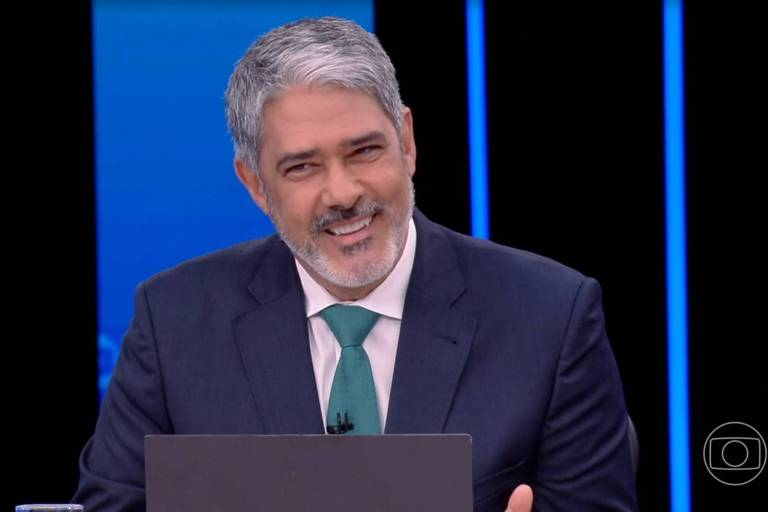 Fonte: captura de tela, 2022